ΘΕΜΑ: Απόφαση τοποθέτησης Εκπαιδευτικών ΠΕ60 σε Σχολικές Μονάδες (Νηπιαγωγεία) της Διεύθυνσης Πρωτοβάθμιας Εκπαίδευσης Καβάλας στο πλαίσιο της Πράξης «Ενίσχυση Προσχολικής Εκπαίδευσης 2017-2018», με κωδικό ΟΠΣ: 5009801 του Ε.Π. «Ανάπτυξη Ανθρώπινου Δυναμικού, Εκπαίδευση και Διά Βίου Μάθηση 2014-2020».Ο Διευθυντής της Διεύθυνσης ΠρωτοβάθμιαςΕκπαίδευσης ΚαβάλαςΈχοντας υπόψη: Την με αρ. πρωτ. 147023/Ε1-06-09-2017 (ΑΔΑ : 6ΛΜ74653ΠΣ-ΘΝ6) ΥΑ πρόσληψης των εκπαιδευτικών στο πλαίσιο της εν λόγω ΠράξηςΤην με αρ. πρωτ. 3225/24-08-2017 (ΑΔΑ: 7ΚΡΣ4653ΠΣ-ΣΨ8) Απόφαση περί Ορισμού του Διευθυντή της Διεύθυνσης Πρωτοβάθμιας Εκπαίδευσης ως υπευθύνου τοποθέτησης, απασχόλησης και μισθοδοσίας των εκπαιδευτικών που απασχολούνται στην οικεία Διεύθυνση Πρωτοβάθμιας Εκπαίδευσης στο πλαίσιο της εν λόγω Πράξης. Την ανάγκη τοποθέτησης των εκπαιδευτικών που προσελήφθησαν στο πλαίσιο  της εν λόγω Πράξης.Τη με αρ. Πρωτ. Φ.353.1/11/14769/Ε3/29-01-2016 απόφαση του ΥΠ.Π.Ε.Θ. «Τοποθέτηση Δ/ντών Α/θμιας Εκπ/σης».Αποφασίζουμε Την τοποθέτηση των κάτωθι εκπαιδευτικών στο πλαίσιο της εν λόγω Πράξης, από 11/09/2017 μέχρι 21/06/2018 , ως εξής:       Ο Δ/ντής της Διεύθυνσης                                                                                                      Πρωτοβάθμιας Εκπαίδευσης Καβάλας        Κωνσταντίνος Μπαντίκος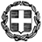 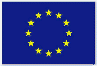 ΕΛΛΗΝΙΚΗ ΔΗΜΟΚΡΑΤΙΑΥΠΟΥΡΓΕΙΟ ΠΑΙΔΕΙΑΣ, ΕΡΕΥΝΑΣ ΚΑΙ ΘΡΗΣΚΕΥΜΑΤΩΝΕΛΛΗΝΙΚΗ ΔΗΜΟΚΡΑΤΙΑΥΠΟΥΡΓΕΙΟ ΠΑΙΔΕΙΑΣ, ΕΡΕΥΝΑΣ ΚΑΙ ΘΡΗΣΚΕΥΜΑΤΩΝΕΛΛΗΝΙΚΗ ΔΗΜΟΚΡΑΤΙΑΥΠΟΥΡΓΕΙΟ ΠΑΙΔΕΙΑΣ, ΕΡΕΥΝΑΣ ΚΑΙ ΘΡΗΣΚΕΥΜΑΤΩΝΕΥΡΩΠΑΪΚΗ ΕΝΩΣΗ ΕΥΡΩΠΑΪΚΟ ΚΟΙΝΩΝΙΚΟ ΤΑΜΕΙΟΔΙΕΥΘΥΝΣΗ ΠΡΩΤΟΒΑΘΜΙΑΣ ΕΚΠΑΙΔΕΥΣΗΣ ΚΑΒΑΛΑΣΔΙΕΥΘΥΝΣΗ ΠΡΩΤΟΒΑΘΜΙΑΣ ΕΚΠΑΙΔΕΥΣΗΣ ΚΑΒΑΛΑΣΔΙΕΥΘΥΝΣΗ ΠΡΩΤΟΒΑΘΜΙΑΣ ΕΚΠΑΙΔΕΥΣΗΣ ΚΑΒΑΛΑΣΗμερομηνία: 08/09/2017Αριθ. πρωτ: Φ.22.5/7218βΤαχ. Δ/νση:Εθνικής Αντίστασης 20ΑΠΟΦΑΣΗΤ.Κ. - Πόλη:65110-ΚαβάλαΑΠΟΦΑΣΗΙστοσελίδα:mail@dipe.kav.sch.grΑΠΟΦΑΣΗΠληροφορίες:Παπαποστόλου ΜάλαμαΑΠΟΦΑΣΗΤηλέφωνο:2510291541ΑΠΟΦΑΣΗFax:2510291504ΑΠΟΦΑΣΗΑ/ΑΟΝΟΜΑΤΕΠΩΝΥΜΟΠΑΤΡΩΝΥΜΟΚΛΑΔΟΣΣΧΟΛΕΙΟ ΤΟΠΟΘΕΤΗΣΗΣ(Νηπιαγωγείο)ΩΡΕΣ ΣΧΟΛΕΙΟΥ ΤΟΠΟΘΕΤΗΣΗΣ1ΒΡΥΖΑ ΑΣΗΜΕΝΙΑΔΗΜΗΤΡΙΟΣΠΕ60Ν/ΓΕΙΟ ΕΛΑΙΟΧΩΡΙΟΥ252ΣΠΥΡΙΔΟΥ ΑΥΡΗΛΙΑ ΕΛΕΝΗΠΑΝΑΓΙΩΤΗΣΠΕ60Ν/ΓΕΙΟ ΠΑΛΑΙΟΧΩΡΙΟΥ253ΝΙΤΣΑΣ ΓΕΩΡΓΙΟΣΕΛΕΥΘΕΡΙΟΣΠΕ60Ν/ΓΕΙΟ ΚΑΡΙΑΝΗΣ254ΓΡΑΜΜΕΝΟΥ ΑΙΚΑΤΕΡΙΝΗΝΙΚΟΛΑΟΣΠΕ60Ν/ΓΕΙΟ ΖΑΡΚΑΔΙΑΣ255ΤΣΙΑΜΗΤΡΟΥ ΒΑΣΙΛΙΚΗΘΕΟΔΩΡΟΣΠΕ60Ν/ΓΕΙΟ ΠΟΤΑΜΙΑΣ256ΚΟΣΜΙΔΗΣ ΝΙΚΟΛΑΟΣΚΑΛΟΓΙΑΝΝΗΣΠΕ60Ν/ΓΕΙΟ ΛΕΚΑΝΗΣ257ΚΟΤΤΑ ΜΑΡΙΑΝΙΚΟΛΑΟΣΠΕ60Ν/ΓΕΙΟ ΠΟΤΟΥ258ΜΠΕΝΟΥ ΜΑΡΙΑΙΩΑΚΕΙΜΠΕ60Ν/ΓΕΙΟ ΘΕΟΛΟΓΟΥ259ΦΩΤΙΑΔΟΥ ΑΝΑΣΤΑΣΙΑΝΙΚΟΛΑΟΣΠΕ60Ν/ΓΕΙΟ ΣΚΑΛΑ ΣΩΤΗΡΟΣ2510ΤΣΑΚΙΡΙΔΟΥ ΣΟΦΙΑΠΡΟΔΡΟΜΟΣΠΕ60Ν/ΓΕΙΟ ΠΟΤΟΥ2511ΛΙΟΥΤΑ ΕΙΡΗΝΗΚΩΝΣΤΑΝΤΙΝΟΣΠΕ60Ν/ΓΕΙΟ ΣΚΑΛΑ ΣΩΤΗΡΟΣ25